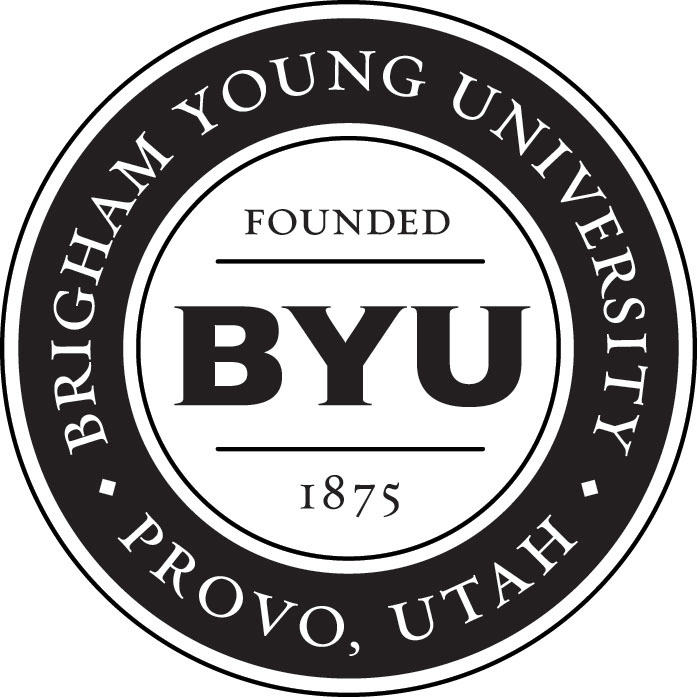 SPECIAL EDUCATION FACULTY POSITION ANNOUNCEMENTBRIGHAM YOUNG UNIVERSITYDepartment of Counseling Psychology and Special EducationProfessorial Track Position (open rank)Qualifications:An earned doctorate degree in special education or related field. K-12 school teaching or equivalent applied experienceRecord of, or potential for high quality university-based instructionRecord of, or potential for rigorous scholarship, particularly single subject research designAn understanding of the current literature, trends, and issues in special educationExperience, expertise, and interest in1 or more of the following:Culturally and/or linguistically diverse studentsData-based decision makingTranslating research to practiceDesired Area of Specialization:Moderate to severe disabilitiesOther Desirable Areas of Expertise:Multicultural special educationSocial/emotional issuesTransitionCollaborationAdvanced statistical methodsAssistive technologyPreference will be given to applicants who evidence:A history of successful collaboration with university faculty members and public school personnelSkills and dispositions to supervise and mentor university studentsA history of securing external funds to support research and program needsResponsibilities:Teach and mentor undergraduate and graduate studentsDevelop or continue a line of research directed at moderate to severe disabilitiesProvide meaningful university and professional serviceSupervise student teachers, interns, and other student field workSalary: Based on credentials and experienceBeginning Date:  January 2012 or August 2012Closing Date: Applications will be accepted until the position is filled.Application Procedure: Potential applicants can visit the University’s web page for position information and complete the required online application at https://yjobs.byu.edu. A current curriculum vita, writing samples, and letter of application should be attached to the online application. In addition, send an official transcript of highest degree earned and 3 letters of recommendation to: Faculty Position Search Committee, 340 MCKB, Brigham Young University, Provo UT  84602.BYU is an equal employment opportunity employer. Preference is given to qualified candidates who are members in good standing of the affiliated church, The Church of Jesus Christ of Latter-day Saints.For further Information see: Brigham Young University:  http://www.byu.eduCounseling Psychology and Special Education:  http://education.byu.edu/cpse